LICEO SCIENTIFICO STATALE  “ALESSANDRO ANTONELLI”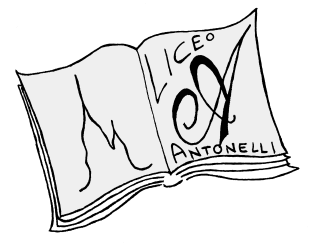 Via Toscana, 20 – 28100 NOVARA    		  0321–465480/458381    0321–465143 _______________________________________________________________________________________________________________________________ lsantone@liceoantonelli.novara.it  	PEC: nops010004@pec.istruzione.it  http://www.liceoantonelli.novara.it 	C.F. 80014880035 – Cod.Mecc. NOPS010004RELAZIONE FINALE  Anno scolastico _______PROF./PROF.SSA _____________________________________DISCIPLINA: ____________________________________CLASSE: ________LIBRO DI TESTO: __________________________________________________ORE DI LEZIONEMonte ore annuale riservato alla materia  …… Ore effettuate   …..Breve motivazione dell’eventuale non allineamento tra le ore previste e quelle effettuate…………………………………………………………………………………………………………………………………………………………………………………………………………………………………………BILANCIO DIDATTICO  (completare dove richiesto o rispondere con un ‘si’ o con un ‘no’)- Si è seguito il piano di lavoro individuale SI / NO Perché…………………………………………………………………………………………………………………-La programmazione  è stata articolata in n° ……. unità di apprendimento-Gli obiettivi didattici previsti nella programmazione sono stati comunicati agli alunni all’inizio dell’anno? SI / NO Se SI in che forma …………………………….…………………………………………………………………………………………Se NO perché………………………………………………………………………………………………………………………- I contenuti della programmazione  sono stati svolti per intero ? SI / NO  Se i contenuti  non sono stati svolti per intero gli argomenti non svolti sono i seguenti:a)……………………………………………………………………………………………….b)……………………………………………………………………………………………….per i seguenti motivi:diffuse lacune pregressemancanza di un adeguato metodo di studioassenze ripetute di un cospicuo numero di alunniconcomitanza con attività extrascolasticheattività di recuperofrequenti coincidenze con giorni di vacanzaassenze del docenteapprofondimento – non programmato – di alcuni contenutiMETODI UTILIZZATISTRUMENTI E ATTREZZATURE DIDATTICHE UTILIZZATIVALUTAZIONE DI IMPEGNO E PARTECIPAZIONEVERIFICHE MEZZI DIDATTICIHo utilizzato: LIM  video  biblioteca  laboratorio multimediale  e internet  fotocopiatrice  registratore  ATTIVITA’ INTEGRATIVE ED EXTRACURRICOLARIATTIVITA’ DI RECUPERO RAPPORTI CON I COLLEGHINello svolgimento dell’attività di docenza i rapporti realizzati con gli altri docenti della classe sono stati:-positivi   -non proficui       se NO  perché: .……………………………………………………………………………………..…………………………………………………………Proposte  ……………………………………………………………………………………………………………….RAPPORTI CON LE FAMIGLIESITUAZIONE FINALE DELLA CLASSEQuadro delle valutazioni proposte in sede di scrutinioIl programma effettivamente svolto deve essere allegato alla presente relazione e sottoscritto dal docente e da due studenti.Novara,Firmalezione frontalelezione dialogata e interattivaricerca e lettura individualecostruzione di mappe concettuali, schemi e tabellelavoro di gruppoesercitazione praticatutoringbrainstormingproblem solvingcooperative learningflipped classroomautovalutazionevisita guidataaltro:…………………………………….libri di testo: ……………………………dispense e fotocopietesti di consultazionearticoli di quotidiani e rivistedocumentiestratti da saggi, opere di narrativainterventi di espertiaudiovisivistrumenti e materiali multimedialilaboratoripalestraspazi all’apertoaltro:……………………………………….buono/ottimo per n° …….. alunnidiscreto per n° …….. alunnisufficiente per n° ….. alunniinsufficiente per n°….. alunniSono stati realizzati percorsi pluridisciplinari SI   NOse NO perché………………………………………………………………………………………………………… …………………………………………………………………………………………………………………………………………………………………………………………………………………………..……….Numero di verifiche effettuatescritte	I quadr. 	II quadr. 	totali orali	I quadr. 	II quadr. 	totali pratiche	I quadr. 	II quadr. 	totali Modalità di verificasollecitazione di interventi orali nel corso delle lezioni interattiveinterrogazioni orali, anche strutturate e programmaterelazioni alla classe su argomenti approfonditi individualmente o in gruppoprove strutturateprove semistrutturateprove a domande aperteprove di produzione scritta, seguendo consegne di varia tipologiaprove praticheesercitazioni pratiche in laboratoriotest di valutazione fisicaaltro:………………………………………………………ATTIVITÀEsitoVISITE GUIDATEEsitoVIAGGIO DI ISTRUZIONECongruità didatticaN° STUDENTI COINVOLTI _____Lavoro aggiuntivo individualeIn orario curricolareTipologia:riproposizione di verifiche similari alle precedentiripresa dei contenuti svoltidivisione classe in gruppi di livelli omogenei/eterogeneiCorsi di recupero pomeridiani (Scuola insieme) Docente titolare                Altro docente esterno     Altro……IL RECUPERO È STATO PROFICUO?	Sì  	       In buona parte  	    In minima parte  	                                       No  Con la maggior parte delle famiglieCon alcune famiglieFREQUENTI/REGOLARISALTUARISOLO SU CONVOCAZIONEASSENTIGravementeinsufficienteInsufficienteSufficienteDiscretoBuonoOttimoN° alunni